K1R122/3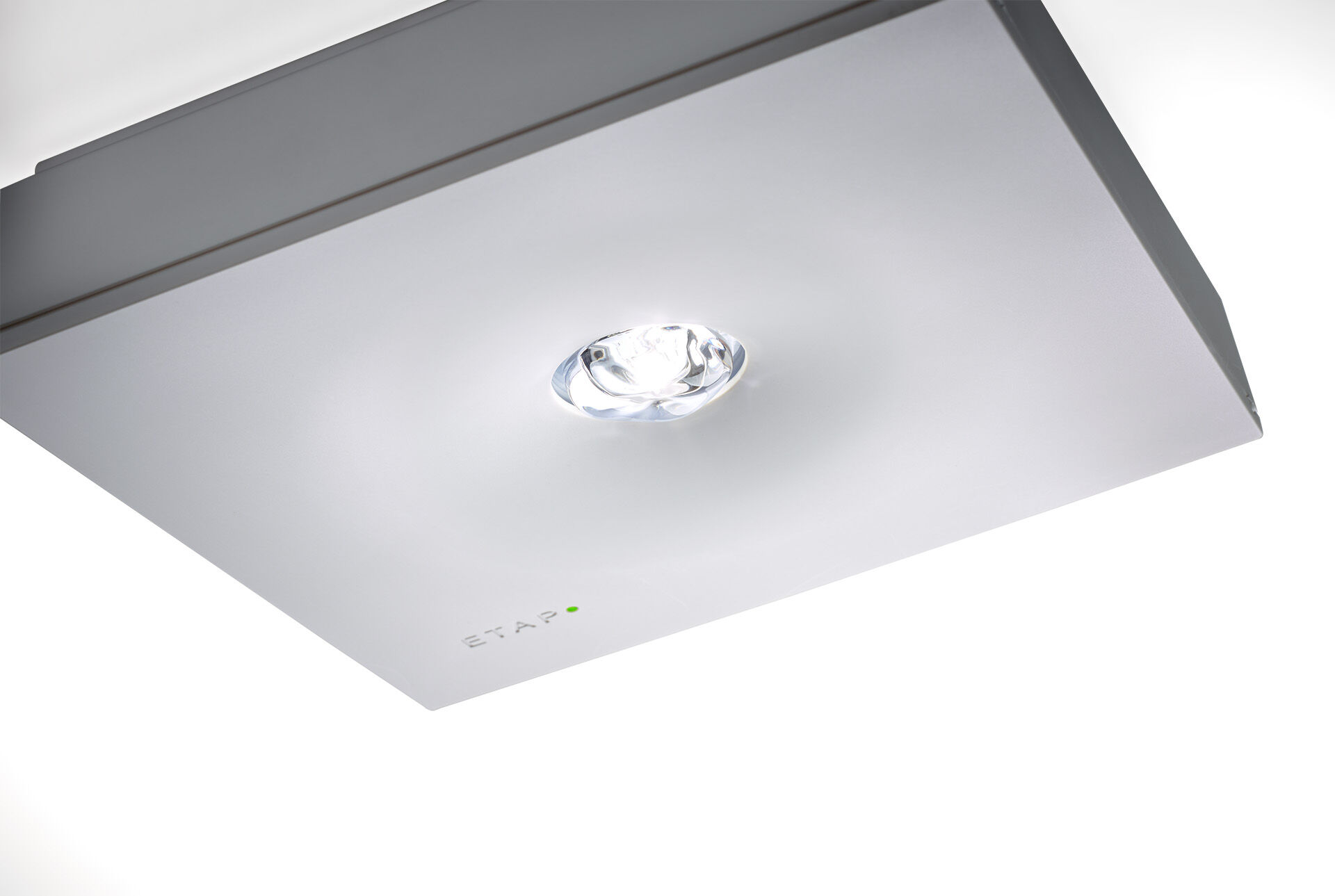 Square Nödbelysning för belysning av öppna ytor. Ytmontage.Autonom armatur (innehåller batteri).Dimensioner: 152 mm x 152 mm x 38 mm.Armaturhus i polykarbonat med försänkt optik. Automatisk anslutning (upp till 2.5 mm²) mellan armatur och montagefäste. Fyra brytöppningar för utanpåliggande kabel. Tillbehör för infällt montage.Kvadratisk ljusdistribution optimerad för att undvika mörka fält.Lumen nödläge: 300 lm.Energiförbrukning: 0.9 W.Avstånd öppna ytor: Vid en installationshöjd på 2.8 m får man 1 lux på golvnivån med ett c/c-avstånd (“b”) på 12.1 m.  Avstånd öppna ytor: Vid en installationshöjd på 2.8 m får man 0.5 lux på golvnivån med ett c/c-avstånd (“b”) på 12.7 m.Spänning: 220-230V.Varaktighet: 60 minuter. Armaturen inkluderar ljuskälledata, batteridatum och typ enligt SS-EN 60598-2.22.Batteri: 4 x NiMh 1,2V 1,1Ah.Valbar Permanentdrift eller beredskapsdrift, förinställt på det vanligaste alternativet.Isoleringsklass: class II.Fotobiologisk säkerhet EN 62471: RISK GROUP 1 UNLIMITED.Slagtålig polykarbonat armaturhus, RAL9003 - vit.IP-klassning: IP42.IK-klassning: IK04.Glödtrådstest: 850°C.5 års garanti på armatur, ljuskälla, drivenhet och batteri.Certifieringar: CE, ENEC.Armaturen har utvecklats och framställts enligt standard EN 60598-1 i ett företag som är ISO 9001 och ISO 14001-certifierat.